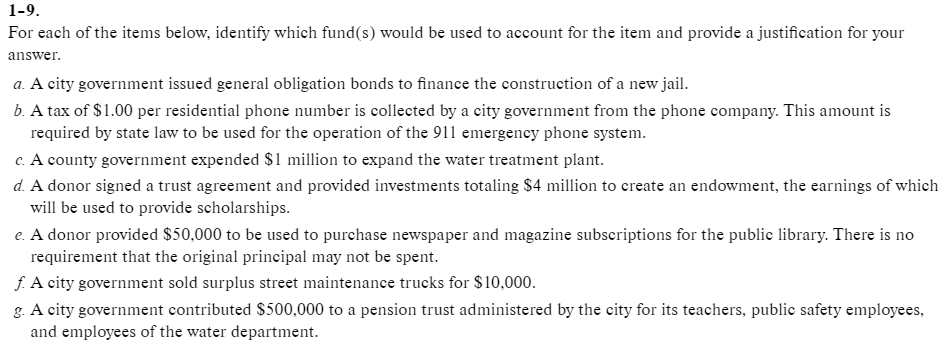 Your choices are:Private-purpose trust fundEnterprise fundSpecial revenue fundCapital projects fundGeneral fundPermanent fundOr several funds including ???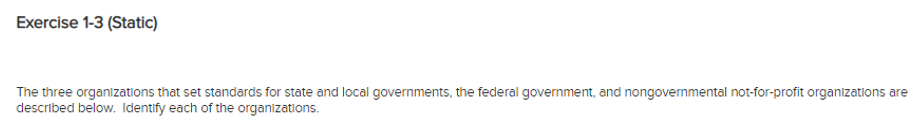 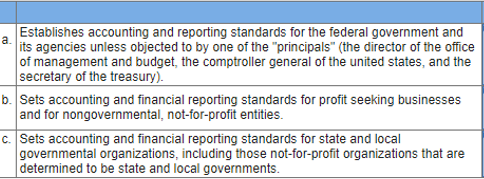 Your choices are:GASBFASBFederal Accounting Standards Advisory Board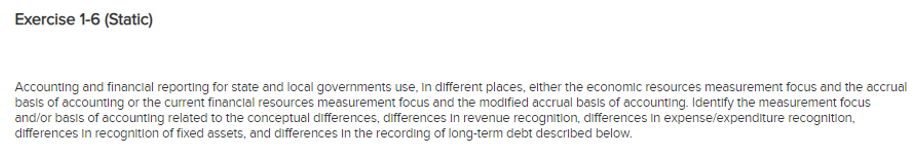 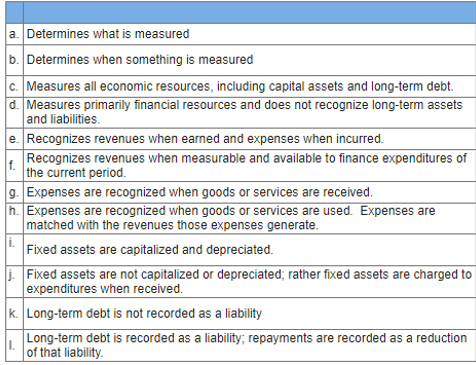 Your choices are Current financial resources measurement focusAccrual basis of accountingMeasurement focusEconomic resources measurement focusModified accrual basis of accountingBasis of AccountingEconomic resources measurement focus and accrual basis of accountingCurrent financial resources measurement focus and modified basis of accounting